人體生物資料庫檢體使用及成果回報單請於   年   月   日前將此回報單送回人體生物資料庫計畫主持人： 計畫主持人： 計畫主持人： 計畫主持人： 申請單位： 申請單位： 聯絡人：聯絡電話：聯絡電話：聯絡電話：聯絡人e-mail：聯絡人e-mail：計畫名稱： 計畫名稱： 計畫名稱： 計畫名稱： 計畫名稱： 計畫名稱： 申請案號： 核准日期：核准日期：核准日期：計畫截止日期： 計畫截止日期： 提供檢體內容/數量回報檢體使用狀況及成果報告回報檢體使用狀況及成果報告回報檢體使用狀況及成果報告回報檢體使用狀況及成果報告回報檢體使用狀況及成果報告回報檢體使用狀況及成果報告是否有剩餘檢體  是    否是否有剩餘檢體  是    否是否有剩餘檢體  是    否是否有剩餘檢體  是    否是否有剩餘檢體  是    否是否有剩餘檢體  是    否剩餘檢體處理方式   依法銷毀  見證人簽名：                轉其他計畫使用          (請附人體生物資料庫倫理委員會核准函或申請案號)本計畫尚未結束，於本計畫繼續使用依法銷毀  見證人簽名：                轉其他計畫使用          (請附人體生物資料庫倫理委員會核准函或申請案號)本計畫尚未結束，於本計畫繼續使用依法銷毀  見證人簽名：                轉其他計畫使用          (請附人體生物資料庫倫理委員會核准函或申請案號)本計畫尚未結束，於本計畫繼續使用依法銷毀  見證人簽名：                轉其他計畫使用          (請附人體生物資料庫倫理委員會核准函或申請案號)本計畫尚未結束，於本計畫繼續使用依法銷毀  見證人簽名：                轉其他計畫使用          (請附人體生物資料庫倫理委員會核准函或申請案號)本計畫尚未結束，於本計畫繼續使用是否有商業運用利益收入是，收入金額         依合約應繳納    %回饋金        元是，已於申請時繳納定額回饋金        元否是，收入金額         依合約應繳納    %回饋金        元是，已於申請時繳納定額回饋金        元否是，收入金額         依合約應繳納    %回饋金        元是，已於申請時繳納定額回饋金        元否是，收入金額         依合約應繳納    %回饋金        元是，已於申請時繳納定額回饋金        元否是，收入金額         依合約應繳納    %回饋金        元是，已於申請時繳納定額回饋金        元否商業運用情形已有實質結果，新藥上市 技術轉移 其他                研究進行中，展延至                  再調查(每次至多展延半年)否 本研究無成果，請勿再調查已繳納回饋金，回饋金收據編號             (此由人體生物資料庫人員填寫)已有實質結果，新藥上市 技術轉移 其他                研究進行中，展延至                  再調查(每次至多展延半年)否 本研究無成果，請勿再調查已繳納回饋金，回饋金收據編號             (此由人體生物資料庫人員填寫)已有實質結果，新藥上市 技術轉移 其他                研究進行中，展延至                  再調查(每次至多展延半年)否 本研究無成果，請勿再調查已繳納回饋金，回饋金收據編號             (此由人體生物資料庫人員填寫)已有實質結果，新藥上市 技術轉移 其他                研究進行中，展延至                  再調查(每次至多展延半年)否 本研究無成果，請勿再調查已繳納回饋金，回饋金收據編號             (此由人體生物資料庫人員填寫)已有實質結果，新藥上市 技術轉移 其他                研究進行中，展延至                  再調查(每次至多展延半年)否 本研究無成果，請勿再調查已繳納回饋金，回饋金收據編號             (此由人體生物資料庫人員填寫)是否有論文發表是 (請至https://reurl.cc/Grlx4x 填寫論文資料，並將論文電子檔E-mail至n939614@mail.hosp.ncku.edu.tw)否 研究進行中，展延至                再調查(每次至多展延半年)否 本研究無成果，請勿再調查是 (請至https://reurl.cc/Grlx4x 填寫論文資料，並將論文電子檔E-mail至n939614@mail.hosp.ncku.edu.tw)否 研究進行中，展延至                再調查(每次至多展延半年)否 本研究無成果，請勿再調查是 (請至https://reurl.cc/Grlx4x 填寫論文資料，並將論文電子檔E-mail至n939614@mail.hosp.ncku.edu.tw)否 研究進行中，展延至                再調查(每次至多展延半年)否 本研究無成果，請勿再調查是 (請至https://reurl.cc/Grlx4x 填寫論文資料，並將論文電子檔E-mail至n939614@mail.hosp.ncku.edu.tw)否 研究進行中，展延至                再調查(每次至多展延半年)否 本研究無成果，請勿再調查是 (請至https://reurl.cc/Grlx4x 填寫論文資料，並將論文電子檔E-mail至n939614@mail.hosp.ncku.edu.tw)否 研究進行中，展延至                再調查(每次至多展延半年)否 本研究無成果，請勿再調查請簡述無成果原因或商業運用情形 (本表不敷使用可自行增頁)：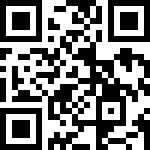 計畫主持人簽名：                        填寫日期：                      請簡述無成果原因或商業運用情形 (本表不敷使用可自行增頁)：計畫主持人簽名：                        填寫日期：                      請簡述無成果原因或商業運用情形 (本表不敷使用可自行增頁)：計畫主持人簽名：                        填寫日期：                      請簡述無成果原因或商業運用情形 (本表不敷使用可自行增頁)：計畫主持人簽名：                        填寫日期：                      請簡述無成果原因或商業運用情形 (本表不敷使用可自行增頁)：計畫主持人簽名：                        填寫日期：                      請簡述無成果原因或商業運用情形 (本表不敷使用可自行增頁)：計畫主持人簽名：                        填寫日期：                      人體生物資料庫承辦人人體生物資料庫承辦人人體生物資料庫主管人體生物資料庫主管